Учитель: Букшенко С.В.Урок математики в 1 классе(система Л.В.Занкова)Тема: Переместительное свойство сложения Цель: - создать условия для знакомства учащихся с  переместительным свойством сложенияПредметные задачи: Формулирование обобщенных выводов (индукция) на основании сравнения частных случаев. Использование переместительного свойства сложения при прибавлении большего числа к меньшему. Планируемые результаты (универсальные учебные действия) Личностные универсальные учебные действия-   проявлять   положительное   отношение к школе и учебной деятельности, в частности, к изучению математики;-  проявлять интерес к учебному материалу;Регулятивные универсальные учебные действия- осуществлять оценку работ и ответов одноклассников на основе заданных критериев успешности учебной деятельности.-  принимать и сохранять учебную задачу, соответствующую этапу обучения;-  понимать выделенные учителем ориентиры действия в учебном материале;-  оценивать результат своих действий, вносить соответствующие коррективы;-   выполнять   учебные   действия   в   устной и письменной речи;Познавательные универсальные учебные действия-  строить небольшие математические сообщения   в   устной   и   письменной   форме (2-3 предложения);-   проводить   сравнение   (последовательно  по   2-3  основаниям,   наглядное  и  попредставлению;   сопоставление   и   противопоставление);-    под  руководством  учителя  осуществлять действие подведения под понятие (для изученных математических понятий);-  давать характеристики изучаемым математическим объектам на основе их анализа.Коммуникативные универсальные учебные действия-   принимать   участие   в   работе   парами;-  использовать простые речевые средства;-  понимать задаваемые вопросы;-  строить понятные для партнера высказывания.Оборудование для учителя:	компьютер, индивидуальные карточки.Оборудование для учащихся: 	учебник, тетрадь, цифровой «веер», «личики» настроения, письменные принадлежности.Ход урокаI. Стадия вызова.Мы веселые, мы  дружныеМы внимательные, мы старательныеВ первом классе учимсяВсе у нас получится- Ребята, вы любите путешествовать? А с кем интересно путешествовать? А хотите, чтобы мы вместе отправились путешествовать? - Помогут нам в пути ваши знания, смекалка, юмор. Нужно работать дружно, уметь слушать друг друга, выбирать правильный ответ.Отгадайте на каком виде транспорта мы с вами отправимся в путь?Машут вслед листвою кроны,А за ним бегут вагоныВесело под стук колесМчит по рельсам….. (паровоз)Отправимся мы в путешествие на волшебном паровозике.Но прежде, чем отправимся в путь, надо узнать, кого мы  можем с нами взять в путешествие?  Что для этого надо сделать?Состав числа 5 и 4Ребята, сегодня мы с вами отправимся в путешествие за математическими знаниями. У царицы математики есть помощники, без которых она не может ничего сделать. Отгадайте, о ком идёт речь.          На листочке, на страничке –          Проживают в умной книжкеХитроумные братишки  Десять их, но братья эти                   Сосчитают всё на свете.    (Цифры)-Поработаем с числовыми веерками. Первая станция ««Веселый счет»2. Помогите Мурке в счете3. Задачи в стихах (2шт)Утка морковку в корзине несла,Этой покупкой довольна была.Если морковку ещё ей купить,Сколько их будет?Ты можешь сложить? (1+1=2)Ёжик по лесу шёл, на обед грибы нашёл:Два – под берёзой,Три – у осины.Сколько их будетВ плетёной корзине? (2+3=5)4. Логическая задачаПчела летит выше, чем муха. Муха летит выше, чем оса.Кто летит ниже всех?- На этой станции вы все преодолели. Молодцы! И вы получаете конверт с  пословицами, который сможете открыть  когда успешно все вместе преодолеете все задания на станциях. Изучение нового.1. Постановка проблемы.- Следующая станция «Открытие». Сейчас  нам предстоит открыть один очень нужный математический закон. Вы готовы к его открытию? Знакомство с законом.- Давайте откроем тетради и запишите число  17 января. И цифры по образцу. - Откройте учебник на с. 9. №18  Предлагаю вам работать по рядам 1ряд первый рисунок, 2 ряд – средний, 3 ряд последний рисунок. Прочитайте задание. Сколько плодов на каждой ветке? Сколько плодов на каждом дереве? Составьте суммы и найдите их значения. Можно ли составить другие суммы, которые помогут найти количество плодов на каждом дереве? Составьте их.С.9 №19Посмотрите на полученные столбики равенств. Что же общего в записях каждой пары равенств? (суммы, слагаемые, верные равенства) Можете ли вы назвать различия в записи сумм каждой пары равенств? (числа поменялись местами)- А как при сложении называются числа? (слагаемые)- Значит, слагаемые (поменяли) переставили, но значение суммы не изменилось.– Что вы заметили в каждой паре сумм?  (Они одинаковые, только числа поменяли местами.)– Найдите значение сумм по таблице сложения. Что вы заметили? (В каждом столбике они одинаковые.)– Кто может сделать вывод?  Учащиеся уже знакомы с таким явлением, они легко сделают вывод.– Прочитайте в учебнике. – Это переместительный закон сложения. С 10Прочитайте задание. Сравните записи в каждом столбике. Что заметили?-Найдите значения сумм.  - Знакомство с законом (слайд)3 станция «Спортивная»4. Физминутка.  Под музыку: песня о дружбе и слайд «Веселый паровозик»

Следующая станция «Знаю и умею»Закрепление   С.10 № 20 вместе у доски№ 21 самостоятельно  Теперь мы с вами знаем переместительное свойство сложения. Зачем оно нам нужно? - А нам пора возвращаться на нашем поезде. И  следующая станция «Смешарики» Помогите Смешарикам найти ошибки. 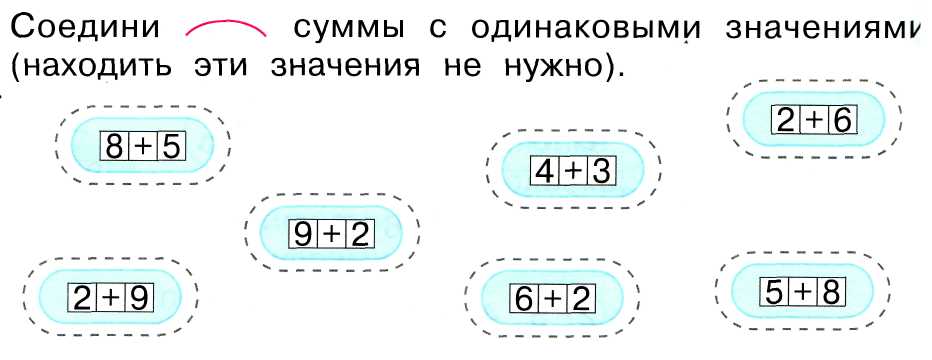 8  - 4 = 5                     6 + 2 = 8                     8 – 3  =  69 – 6 = 2                     8 – 1 = 6                      2 + 7 = 87 + 3 = 10                   5 – 2 = 3                      10 – 4 = 45 + 5 = 9                     4 + 2 = 7                      7 – 4 = 3Итог урока.- Какие же у вас пословицы получились?  Соберите свою пословицу. Как понимаете ее смысл?Один в поле не воин. Нет друга - ищи, а нашел - береги. Дружба - великая сила.  Дружба начинается с чуткости к другому, с умения поставить себя на место друга. Прийти на помощь во время. Умение поддержать друга в трудную минуту, поделиться с другом последним. - Молодцы! Наш поезд успешно вернулся из путешествия.- Какое открытие мы сегодня сделали на уроке? - Какой математический закон вы сегодня узнали? 
Дети: - Переместительное свойство сложения. 
Учитель: - Мы узнали, что от перестановки мест слагаемых сумма не изменяется.
- Запомните это свойство сложения и расскажите о нём дома родителям.Рефлексия  Если у вас все получилось, вы все поняли на уроке,  то рисуете улыбку, Если  у вас есть вопросы и что-то не понятно вы рисуете грустное лицоМашут вслед листвою кроны,А за ним бегут вагоныВесело под стук колесМчит по рельсам….. (паровоз)  На листочке, на страничке – Проживают в умной книжкеХитроумные братишки Десять их, но братья эти Сосчитают всё на свете.    (Цифры)Первая станция ««Веселый счет»3. Задачи в стихах (2шт)Утка морковку в корзине несла,Этой покупкой довольна была.Если морковку ещё ей купить,Сколько их будет?Ты можешь сложить? (1+1=2)Ёжик по лесу шёл, на обед грибы нашёл:Два – под берёзой,Три – у осины.Сколько их будетВ плетёной корзине? (2+3=5)4. Логическая задачаПчела летит выше, чем муха. Муха летит выше, чем оса.Кто летит ниже всех?г) Цапля по воде шагала,Лягушат себе искала.Двое спрятались в траве,Шесть - под кочкой.Сколько лягушат спаслось?    (2+6=8)Пословицы о дружбе есть у всех народов. Мы же постарались их всех опубликовать на нашем сайте.

Плохой друг - что тень: в солнечный день не отвяжешься, а в ненастный не найдешь. (русская пословица) 

С кем хлеб-соль водишь, на того и походишь. (русская пословица) 

Этикет надо соблюдать даже в дружбе. (японская пословица)Не та дружья рука, что только гладит, а и та, что за вихор таскает. (русская пословица) 

Один друг лучше ста священников. (французская пословица) 

Плохо без друга, который потерян, но плохо и с другом, который неверен. (русская пословица)Друг - тот, кто заставляет плакать, а враг - тот, кто смешит. (персидская пословица)
С иным водиться - что в крапиву садиться. (русская пословица)
Одна пчела лучше пригоршни мух. (испанская пословица)
Не тот друг, кто на пиру гуляет, а тот, кто в беде помогает. (русская пословица)
Лучше выслушать упреки друзей, чем потерять последних. (арабская пословица)
Дерево держится корнями, а человек - друзьями. (русская пословица)
Узнай врага раньше, чем он узнает тебя. (туркменская пословица)
Нет друга - ищи, а нашел - береги. (русская пословица)
Удел жизни - терпение, ибо врагов больше, чем друзей. (хаусская пословица)
Был Филя в силе - все други к нему валили, а пришла беда - все прочь со двора. (русская пословица)
Не верь улыбке врага. (башкирская пословица)
Скорпион жалит не из ненависти, а в силу своей природы. (иранская пословица)
Залез в богатство - забыл и братство. (русская пословица)
Чем желать смерти врагу, лучше пожелай долгой жизни себе. (туркменская пословица)В согласном стаде волк не страшен. (русская пословица)
Сперва узнай силу врага, а потом вступай с ним в борьбу. (курдская пословица)
Один в поле не воин. (русская пословица)
Ножом друга режь хоть рог, ножом врага - только войлок. (башкирская пословица)
В тесноте, да не в обиде. (русская пословица)
Друг в лицо смотрит, а враг - вослед. (узбекская пословица)
Пеший конному не товарищ. (русская пословица)
Не презирай врага, если он кажется слабым; не бойся врага, если он кажется сильным. (японская пословица)
Связанного веника не переломишь, а по прутику весь веник переломаешь. (русская пословица)
Выбери себе спутника до того, как выйдешь в путь. (арабская пословица)
Не ставь недруга овцой, ставь его волком. (русская пословица)
Одинокое дерево ветер легче валит. (даргинская пословица)
Сидят вместе, а глядят врозь. (русская пословица)
Прежде помоги себе сам, а потом от товарища помощь принимай. (монгольская пословица)
С медведем дружись - да за топор держись. (русская пословица)
Пусть враг тебе кажется мышью, но ты имей силу тигра. (уйгурская пословица)
Не узнавай друга в три дня, узнавай в три года. (русская пословица)
Самый страшный враг - домашний. (бенгальская пословица)
В согласном стаде волк не страшен. (русская пословица)
Сколько бы ни враждовали, нужно и для мира оставить лазейку. (армянская пословица)Дружба - В разные исторические эпохи предъявлялись различные требования к идеалу дружбы и друга. Нужно научиться не бояться одиночества, но даже у одиночек есть друзья. 1. Какими качествами должен обладать человек, желающий дружить? Людям же свойственно вечное стремление к более совершенному, лучшему, более достойному. Нужно взять на себя инициативу. Люди сильны испугом Вдруг потерять друзей. Умею ли я общаться с собой? Дружба начинается с чуткости к другому, с умения поставить себя на место друга. Евгений Евтушенко. Подлинной основой дружбы является взаимная поддержка, взаимное уважение. В пятом классе учится 10 учеников.4. Физминутка Под музыку
Сколько здесь грибочков, 
столько приседаем. 
Сколько здесь цветочков? 
Ручки поднимаем. 
Сколько покажу кружочков, 
Столько приседаем. 
Поднимаем ручки, 
Разгоняем тучки. 
Ярче, солнышко, свети, 
Хмурый дождик запрети. 
Тема: Переместительное свойство умножения. Цель: - создать условия для знакомства учащихся с  переместительным свойством сложенияЗадачи: 1.Обеспечить условия для развития у младших школьников умения формулировать проблемы и предлагать пути их решения.2.Продолжить работу по формированию навыков устных  вычислений.3.Развивать логическое и творческое мышление учащихся, их память, внимание через организацию дифференцированной и групповой работы на уроке, использование компьютерной презентации, использование средств обратной связи, через смену видов деятельности, интеграцию с ОБЖ и окружающим миром.4.Развивать прогностическую самооценку детей (при выборе задания), итоговый взаимо- и самоконтроль.5.Продолжить формирование интереса к изучению математики через игровой сюжет, задания творческого характера, задания по выбору учащихся.6.Развивать способность к удержанию и вербализации учебной задачи через объяснение способов решения примеров и задач.7.Продолжить работу по формированию общеучебных умений и навыков (работа с учебником, тетрадью, с карточками, взаимопроверка)8.Развивать математическую речь (при составлении математической задачи, при формулировании компонентов при сложении)9.Создать и поддерживать атмосферу доброжелательности и сотрудничества между учителем и детьми, между самими учащимися.10.Моделировать учебный процесс на основе здоровьесбережения.Планируемые результаты (универсальные учебные действия) Личностные универсальные учебные действия-   проявлять   положительное   отношение к школе и учебной деятельности, в частности, к изучению математики;-  проявлять интерес к учебному материалу;Регулятивные универсальные учебные действия- осуществлять оценку работ и ответов одноклассников на основе заданных критериев успешности учебной деятельности.-  принимать и сохранять учебную задачу, соответствующую этапу обучения;-  понимать выделенные учителем ориентиры действия в учебном материале;-  оценивать совместно с учителем или одноклассниками результат своих действий,вносить соответствующие коррективы;-   выполнять   учебные   действия   в   устной и письменной речи;Познавательные универсальные учебные действия- кодировать информацию в знаково-символической форме в простейших случаях (с использованием 2-5 знаков или символов, 1-2 операций);-   на основе кодирования строить простейшие модели  задачных ситуаций;-  строить небольшие математические сообщения   в   устной   и   письменной   форме (2-3 предложения);-  осуществлять анализ объекта (с выделением 2-3 существенных признаков);-   проводить   сравнение   (последовательно  по   2-3  основаниям,   наглядное  и  попредставлению;   сопоставление   и   противопоставление);-  под руководством учителя проводить классификацию изучаемых объектов (самостоятельно выделять основание классификации, находить разные основания для классификации, проводить разбиение   объектов на группы по выделенному основанию);-    под  руководством  учителя  осуществлять действие подведения под понятие (для изученных математических понятий);-  давать характеристики изучаемым математическим объектам на основе их анализа.Коммуникативные универсальные учебные действия-   принимать   участие   в   работе   парами;-  использовать простые речевые средства;-  понимать задаваемые вопросы;-  адекватно использовать средства речевого общения;-  строить понятные для партнера высказывания.Предметные результаты: Формулирование обобщенных выводов (индукция) на основании сравнения частных случаев. Использование переместительного свойства сложения при прибавлении большего числа к меньшему. Овладение умением прибавлять числа 5, 6, 7, 8, 9 к однозначным числам без перехода через разрядную единицуВозможные виды деятельности учащихся (цифры в скобках - номера заданий учебника) (18) Анализировать рисунки и на основе этого анализа составлять суммы разными способами. Проводить аналогии. (19, 20) Сравнивать частные выводы, находить общие признаки. Формулировать на этой основе обобщенный вывод о переместительном свойстве сложения (эмпирическое обобщение). Применять вывод для частных случаев. (21) Использовать переместительное свойство сложения для частных случаев. Формулировать общий вывод о способе прибавления большего числа к меньшему.Формы, методы и педагогические приёмы, используемые на уроке:
Многоаспектность – первая и основная особенность уроков математики в системе Л.В. Занкова. Данный урок по теме «Переместительный закон сложения» в системе предполагает работу по нескольким разным темам. Из всех тем, которые предполагается затронуть на уроке, одна является ведущей – это усвоение переместительного свойства сложения. Она определяет тему и занимает наибольшее время. Остальные темы служат закреплением ранее изученного материала, его расширением и углублением, или подготовкой к изучению новой темы. Работа с этими темами способствует более рациональному использованию времени урока, так как переключение с одной темы на другую нейтрализует накопившуюся усталость, пробуждает новую волну интереса, способствует формированию гибкости ума, что очень важно для обучения любимому предмету. 
Благодаря многогранности на уроке одновременно решались разные задачи, видно единство интеллектуального и эмоционального у младших школьников. На уроке отсутствует чёткое разделение на привычные этапы. Преобладает продуктивная деятельность учеников.
При объяснении заданий я предпочитаю использовать косвенный подход – отсутствие готового образца выполнения предстоящей для овладевания операции, самостоятельный поиск способов  выполнения самими учащимися, что сразу включает учеников в продуктивную творческую деятельность. 
На уроке учитываю особенности детей: каждый работает на том уровне, который для него в данный момент является оптимальным.
Вариантность - именно это свойство является основой для проявления творческого потенциала учителя. Свойство вариантности помогает мне отбирать задания для работы с детьми из того избыточного по объёму материала, который заложен в учебники и рабочие тетради.
Круг радостиУчащиеся встают в круг и приветствуют друг друга словами:   «С улыбкой солнце дарит светНам посылая свой ПРИВЕТ!Давайте дружно все в ответе Друг другу скажем мы ПРИВЕТ!»Учащиеся хором произносят слова: 
Мы пришли сюда учиться – не лениться, а трудиться.
Работаем старательно, слушаем внимательно.б) Шесть веселых медвежат За малиной в лес спешат,Но один малыш устал,От товарищей отстал.А теперь ответ найди:Сколько мишек впереди?   (6-1=5)в) Пять малышек-медвежатМама уложила спать.Одному никак не спится А скольким сон хороший снится?   (5-1=4) г) Цапля по воде шагала,Лягушат себе искала.Двое спрятались в траве,Шесть - под кочкой.Сколько лягушат спаслось?    (2+6=8)3 Помоги лягушонку добраться до друзей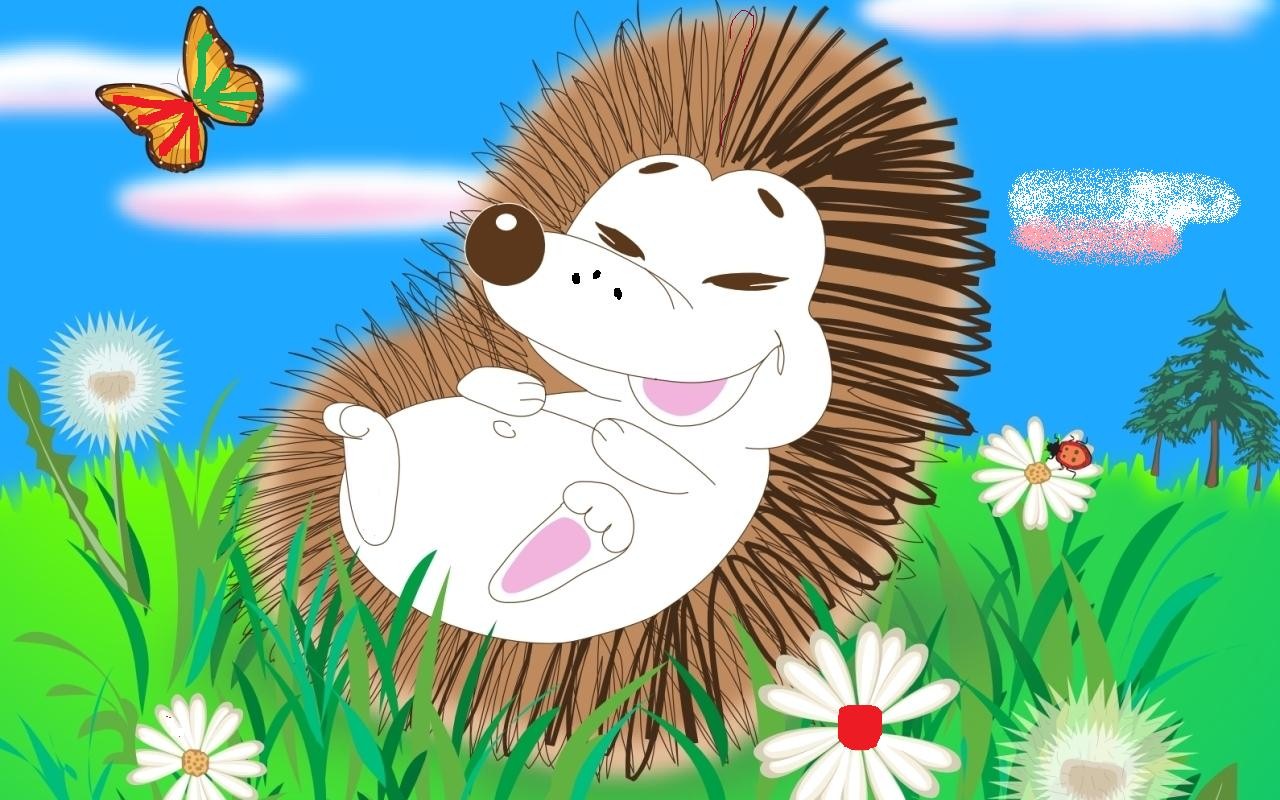 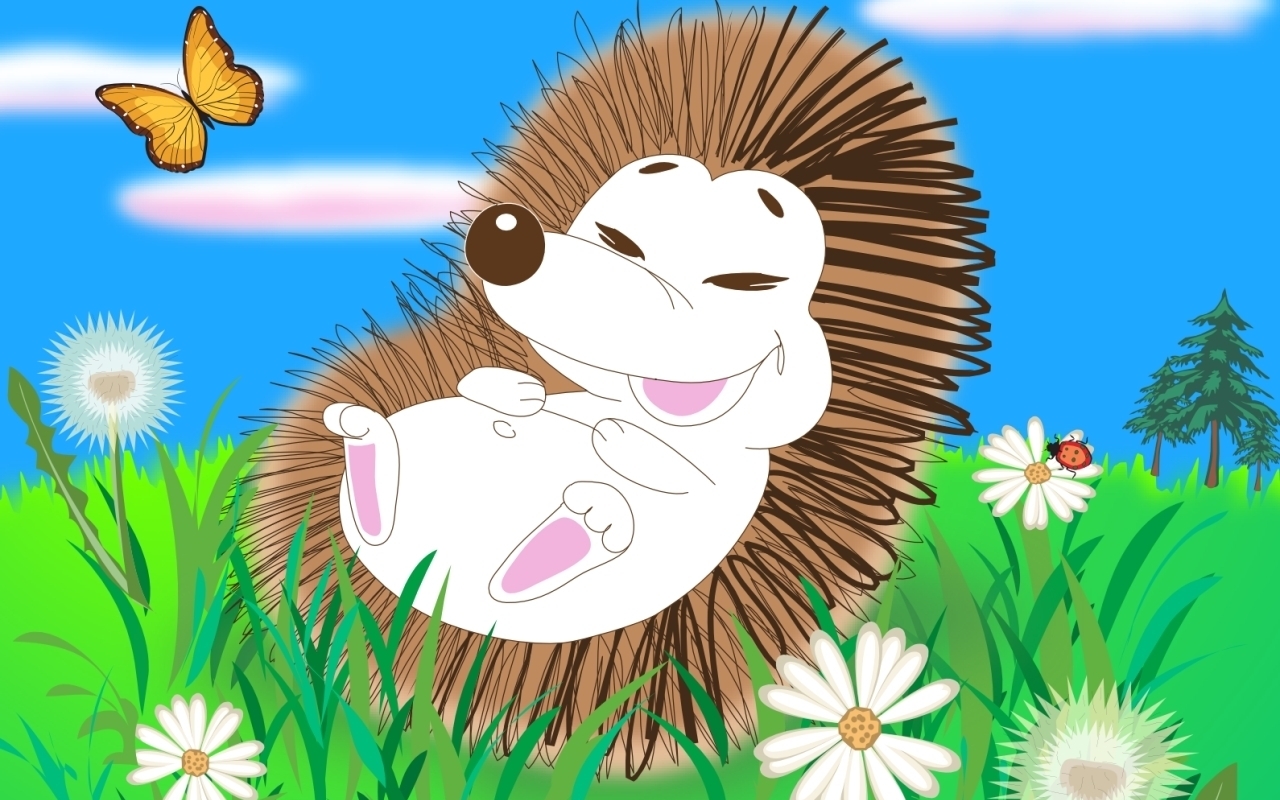 Реши и исправь ошибки8  - 4 = 5                                 6 + 2 = 8                                  8 – 3  =  69 – 6 = 2                                 8 – 1 = 6                                   2 + 7 = 87 + 3 = 10                               5 – 2 = 3                                  10 – 4 = 45 + 5 = 9                                  4 + 2 = 7                                  7 – 4 = 3Реши примеры8  - 4 =                                   6 + 2 = 8                                  8 – 3  =  9 – 6 =                                    8 – 1 =                                     2 + 7 =  7 + 3 = 10                               5 – 2 = 3                                  10 – 4 = 5 + 5 =                                    4 + 2 =                                     7 – 4 = 3Реши и исправь ошибки8  - 4 = 5                                 6 + 2 = 8                                  8 – 3  =  69 – 6 = 2                                 8 – 1 = 6                                   2 + 7 = 87 + 3 = 10                               5 – 2 = 3                                  10 – 4 = 45 + 5 = 9                                  4 + 2 = 7                                  7 – 4 = 3Реши примеры8  - 4 =                                   6 + 2 = 8                                  8 – 3  =  9 – 6 =                                    8 – 1 =                                     2 + 7 =  7 + 3 = 10                               5 – 2 = 3                                  10 – 4 = 5 + 5 =                                    4 + 2 =                                     7 – 4 = 3Одинв полене воин.Нет друга- ищи,а нашел- береги.Дружба -великаясила.  